СУМСЬКА МІСЬКА РАДАVII СКЛИКАННЯ XXXVII СЕСІЯ РІШЕННЯвід 28 лютого 2018 року  № 3132-МРм. СумиРозглянувши звернення орендаря, враховуючи здійснений розрахунок часток нерухомого майна та протокол засідання постійної комісії з питань архітектури, містобудування, регулювання земельних відносин, природокористування та екології Сумської міської ради від 08.02.2018         № 106 та статі 30 Закону України «Про оренду землі», керуючись пунктом 34 частини першої статті 26 Закону України «Про місцеве самоврядування в Україні», Сумська міська рада    ВИРІШИЛА:1. Внести зміни до договору оренди земельної ділянки за адресою:       м. Суми, вул. Привокзальна, 33/5, укладеного з ТОВ «Мед-Союз»                   02 червня 2016  (номер  запису  про  інше  речове  право: 15354101 від          12 липня 2016 року), площею 81/100 від 0,0719 га, кадастровий номер 5910136600:16:004:0033, в частині предмету договору, а саме: - абзац 3 пункту 1.1 договору оренди викласти в наступній редакції:    «В оренду передається земельна ділянка площею 69/100 частини від 0,0719 га, кадастровий номер: 5910136600:16:004:0033».2. Департаменту забезпечення ресурсних платежів Сумської міської ради (Клименко Ю.М.) забезпечити укладання додаткової угоди до договору оренди земельної ділянки відповідно до пункту 1 даного рішення.Секретар Сумської міської ради					          А.В. БарановВиконавець: Клименко Ю.М.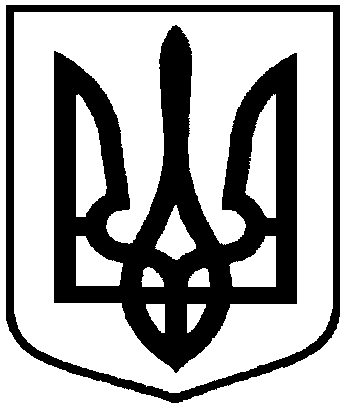 Про внесення змін до договору оренди земельної ділянки, укладеного з ТОВ «Мед-Союз»